CHURCHDOWN VILLAGE BOWLS CLUB (CVBC)                          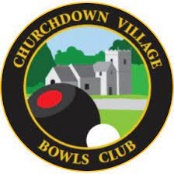 MEMBERSHIP APPLICATION FORMSALL BOWLS CLUB MEMBERS MUST ALSO BE A MEMBER OF THE CHURCHDOWN CLUBPlease return your completed membership forms and any cash/cheque payments to either/or:Treasurer: 	Fred Etheridge, 79 Parton Road, Churchdown, Gloucester GL3 2AQ Email: fred.etheridge@hotmail.co.ukSecretary: 	Janet Pearce, 6 Kimberley Close, Longlevens, Gloucester GL2 0LH Email: secretary@churchdownvillagebowls.comCheques payable to:     	Churchdown Village Bowls Club             BACS:     		Please include your name in the reference box of the bank transfer formAccount name: 	Churchdown Village Bowls Club                 		Sort code:           30-98-97          Account No: 	31316262By signing this membership form I hereby certify that I am content for my name, postal address, telephone numbers and if applicable, email address to be included in the CVBC members list and where necessary, on the CVBC, WhatsApp Group, for the exclusive use of CVBC business. If applicable, data will be shared with Bowls England and/or the Gloucestershire Bowling Association.  Such information will only be used by the club committee for administration purposes and by members for any relevant club business, specifically to arrange fixtures and selection of teams and competitions etc.  If you would like any further information, please visit our website: https://churchdownvillagebowls.com     I have read all the information attached and wish to join CVBC. CVBC - 100 CLUB TICKETSThe 100 Club raises valuable funds for the Bowls club, so please support if you. The draw takes place monthly and the (12) monthly prize money will be proportional to monies received.The tickets cost:	1 ticket 	£10.00 per annum	2 tickets	£15.00 per annum	3 tickets	£25.00 per annum	4 tickets	£30.00 per annumPlease compete the form below (PLEASE PRINT): …………………………………………………………………………………………………………………………………………………………………………………………………..CVBC 100 CLUBPlease transfer the total cost to Payment Details on Page 1.CVBC CLUB COMPETITIONSThese are friendly, internal competitions, played between members of our club. They are a good way to meet other members. We also have matches against other clubs and compete in leagues. Ask a member about these.Rules and information for club competitions are outlined in full within the club constitution which is displayed in the Pavilion and also in the Members Area of the Club’s website: https://churchdownvillagebowls.com   All finals are to be played on FINALS DAY.Finals day for 2024 season will be played on Saturday 21st September 2024 (if badweather) the “fall back” day will be 28th September 2024. [See Competition noticeboard for confirmation of date)Any member who knows that they will not be available for Finals should not enter the competitions.If they have already entered and then find they can no longer play the Finals they should withdraw immediately. If having reached the final, they are unable to play, then the losing semi-finalist should be reinstated. If playing pairs or triples etc. and one of your “team” cannot make the Finals, then again by default the other team will go through to the Finals.All competitions MUST be played by the published dates on forms (see Competition notice board in clubhouse)If you wish to enter in any of the following club competitions, please complete the form below: …………………………………………………………………………………………………………………………………………………………………………………………………..YOUR NAME (PLEASE PRINT):     _______________________________________Please transfer the total cost to Payment Details on Page 1.NAME [PLEASE PRINT]:NAME [PLEASE PRINT]:Churchdown Club Membership No:ADDRESS:ADDRESS:POSTCODE:POSTCODE:EMAIL ADDRESS:EMAIL ADDRESS:MOBILE PHONE NO:MOBILE PHONE NO:LANDLINE PHONE NO:                         ARE YOU A NEW BOWLER	?YES /NOYES /NOPlease enter the Name and Address of Previous Club (if applicable)Please enter the Name and Address of Previous Club (if applicable)Please enter the Name and Address of Previous Club (if applicable)Please enter the Name and Address of Previous Club (if applicable)Signed:                             							 Signed:                             							 Signed:                             							 Dated:                           Dated:                           PAYMENT DETAILSPAYMENT DETAILSPAYMENT DETAILSPAYMENT DETAILSTOTAL AMOUNT PAIDMembership FeeNovice (first year only) - £30.00Existing / New Members per annum - £80.00 Junior per annum - £5.00Novice (first year only) - £30.00Existing / New Members per annum - £80.00 Junior per annum - £5.00Novice (first year only) - £30.00Existing / New Members per annum - £80.00 Junior per annum - £5.00Competition Fees – see page #3£2.00 for each competition enteredTotal CompetitionsTotal CompetitionsCompetition Fees – see page #3£2.00 for each competition entered100 Club Numbers - see page #21 ticket £10.002 tickets £15.00 Total tickets Total tickets 100 Club Numbers - see page #21 ticket £10.002 tickets £15.00 100 Club Numbers - see page #21 ticket £10.002 tickets £15.00 GRAND TOTAL PAIDGRAND TOTAL PAIDNAMES (to be assigned to your tickets)Preferred Number (if possible)TOTAL NUMBER OF TICKETSTOTAL COSTCOMPETITIONWISH TO ENTER ()AMOUNT FOR ENTRYLADIES SINGLES£2.00LADIES PAIRS£2.00MEN’S’ SINGLES£2.00MEN’S PAIRS£2.00NOVICE£2.00MIXED PAIRS (2 woods)£2.00MIXED TRIPLES£2.00TOTAL NUMBER COMPETITIONS ENTEREDTOTAL PAID